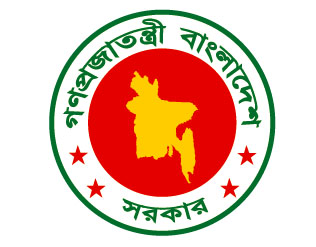 গণপ্রজাতন্ত্রী বাংলাদেশ সরকার‡Rjv Kvh©vjqJla cÖkvmb Awa`ßi, জামালপুর|এবংমহাপরিচালকঔষধ প্রশাসন অধিদপ্তরXvKv|বার্ষিক কর্মসম্পাদন চুক্তিজুলাই ১, ২০২০ - জুন ৩০, ২০২১1সূচিপত্রকর্মসম্পাদনের সার্বিক চিত্র................................................................................................................. ৩প্রস্তাবনা/উপক্রমনিকা........................................................................................................................ ৪সেকশন ১: রূপকল্প (Vision), অভিলক্ষ্য (Mission),কৌশলগত উদ্দেশ্যসমূহ এবং কার্যাবলি............................... ৫সেকশন ২: বিভিন্ন কার্যক্রমের চূড়ান্ত ফলাফল/প্রভাব (Outcome/Impact)............................................... ৬সেকশন ৩: কৌশলগত উদ্দেশ্য, অগ্রাধিকার, কার্যক্রম, কর্মসম্পাদন সূচক এবং লক্ষ্যমাত্রাসমূহ ...................................৭সংযোজনী ১:  শব্দসংক্ষেপ (Acronyms)........................................................................................ 18সংযোজনী ২: কর্মসম্পাদন সূচকসমূহ, বাস্তবায়নকারী এবং পরিমাপ পদ্ধতি................................................. ..... 19সংযোজনী ৩: কর্মসম্পাদন লক্ষ্যমাত্রা অর্জনের ক্ষেত্রে অন্য মন্ত্রণালয়/বিভাগ/ দপ্তর/সংস্থার উপর নির্ভরশীলতা............... 22/2‡Rjv Kvh©vjq, ঔষধ প্রশাসন Awa`ßi, †bÎ‡KvYv এর কর্মসম্পাদনের সার্বিক চিত্র(Overview of the Performance of theDrug Super Office of Kushtia.)সাম্প্রতিক অর্জন, চ্যালেঞ্জ এবং ভবিষ্যৎ পরিকল্পনা:সাম্প্রতিক বছরসমূহের (৩ বছর) প্রধান অর্জনসমূহJla cÖkvmb, †bÎ‡KvYv Kvh©vj‡qi gyj jÿ¨ gvbm¤úbœ, wbivc` I Kvh©Kix Jla Drcv`b, weµq, weZiY Ges Jl‡ai †hŠw³K e¨envi wbwðZ Kiv|  DwjøwLZ mg‡q 01 wU bZzb  weµqKvix cÖwZôvb‡K g‡Wj dv‡g©mx I 196 wU bZzb weµqKvix cÖwZôvb‡K g‡Wj †gwWwmb k‡ci WªvM jvB‡mÝ cÖ`vb Kiv nBqv‡Q| GKB mg‡q 01 wU cvBKvix weµq jvB‡mÝ ev wW‡cv jvB‡mÝ I 04 wU cÖwZôvb‡K LyPiv †nvwgI Jla weµq jvB‡mÝ cÖ`vb Kiv nBqv‡Q| RywWwkqvj g¨vwR‡÷ªU †Kv‡U© 01 wU gvgjv `v‡qimn †gvevBj †Kv‡U© 14 wU Awf‡hvM`v‡q‡ii gva¨‡g 1,38,55/- UvKv A_©`Û Kiv nBqv‡Q| 203 wU WªvM jvB‡mÝ bevqb I bZzb 201 wU WªvM jvB‡mÝ cÖ`v‡bi gva¨‡g 6,77,290/-UvKv ivR¯^ Av`vq nBqv‡Q| Post Marketing Surveillance Gi Ask wnmv‡e Jl‡ai gvb hvPvB‡qi Rb¨ 11 wU bgybv †Uw÷s j¨v‡e †cÖiY Kiv nBqv‡Q| AcÖ‡qvRbxq, A‡hŠw³Kfv‡e I Am¤ú~Y© †gqv‡` Gw›Uev‡qvwUK e¨envi cÖwZ‡iv‡a wPwKrm‡Ki e¨e¯’vcÎ †gvZv‡eK Gw›Uev‡qvwUK µq, weµq,  †meb, Ges c~Y© †Kvm© m¤ú~Y© Kivi wel‡q Rbm‡PZbZv e„w×i j‡ÿ¨ Kvh©µg Ae¨vnZ iwnqv‡Q|সমস্যা এবং চ্যালেঞ্জসমূহ ‡Rjv ch©v‡qi Kvh©vj‡q ch©vß Rbej  I jwRwó‡Ki Afve Ges wbR¯^ feb bv _vKv|ভবিষ্যৎ পরিকল্পনাঔষধ প্রশাসনের সকল কার্যক্রম সুষ্ঠু ও কার্যকরভাবে পরিচালনার জন্য অর্গানোগ্রাম সম্প্রসারণপূর্বক প্রয়োজনীয় লোকবল নিয়োগ করার পদক্ষেপ গ্রহণ করা। National Regulatory Authority (NRA) এবং National Control Laboratory-কে WHO কর্তৃকFunctional হিসেবে স্বীকৃতি অর্জন করা। PICs এর সদস্যভূক্তি হওয়া। NCL-এর আওতায় Animal Laboratory স্থাপন এবং পরীক্ষা ও বিশ্লেষণের যথাযথ ব্যবস্থা গ্রহণ করা।অধিদপ্তরের কর্মকান্ড অটোমেশন প্রক্রিয়ায় সম্পন্ন করার লক্ষ্যে স্বয়ংসম্পূর্ণ আইটি সেল গঠন করা। ইউনানী, আয়ুর্বেদিক, হোমিওপ্যাথিক ও হার্বাল ঔষধের জন্য পৃথক ল্যাবরেটরী স্থাপন করা । পর্যায়ক্রমে দেশের সকল পর্যায়ের হাসপাতালসমূহে PV Centre চালু করা। ইউনানী, আয়ুর্বেদিক, হোমিওপ্যাথিক ও হার্বাল ঔষধের মূল্য নির্ধারণ ও নিয়ন্ত্রণ করা।2020-2021 A_© eQ‡ii m¤¢ve¨ cÖavb AR©bmg~nt Jl‡ai KviLvbv cwi`k©‡bi jÿ¨gvÎv  AR©b Kiv, dv‡g©mxmg~n‡K g‡Wj dv‡g©mx I g‡Wj †gwWwmb k‡ci AvIZvq Avbvi Rb¨ DØy× Kiv| bKj, †fRvj, Avb‡iwRóvW©, KvD›UviwdU, wgmeªv‡ÛW Jla weµq/weZi‡Yi Aciv‡a, gvbewnf©yZ Jla Drcv`b `v‡q Ges jvB‡mÝwenxb Jla Drcv`b I weµqKvix cÖwZôv‡bi wei‡× AvBbMZ e¨e¯’v MÖn‡bi nvi e„w× Kiv, Jl‡ai bgybv cixÿv I we‡køl‡bi jÿ¨gvÎv  AR©b Kiv| 3cÖ¯Ívebv (Preamble)gš¿Yvjq/wefvMmg~n Ges AvIZvaxb `ßi/ সংস্থাসমূহের প্রাতিষ্ঠানিক দক্ষতা বৃদ্ধি, স্বচ্ছতা  ও জবাবদিহি জোরদার করা, সুশাসন msnZKiY Gesসম্পদের যথাযথ ব্যবহার নিশ্চিতকরণের মাধ্যমে রূপকল্প ২০২১ এর যথাযথ বাস্তবায়নের লক্ষ্যে -mnKvix cwiPvjK‡Rjv Kvh©vjq,Jla cÖkvmb Awa`ßi,‡bÎ‡KvYv|এবংমহাপরিচালক, ঔষধ প্রশাসন অধিদপ্তরস্বাস্থ্য ও পরিবার কল্যাণ মন্ত্রণালয়গণপ্রজাতন্ত্রী বাংলাদেশ সরকারএর মধ্যে ২০১9 সালের Ryb মাসের 20তারিখে এই বার্ষিক কর্মসম্পাদনPzw³ স্বাক্ষরিত হল।এই  চুক্তিতে স্বাক্ষরকারী উভয়পক্ষ নিম্নলিখিত বিষয়সমূহে সম্মত হলেন:4সেকশন ১:Jla cÖkvmb Awa`ß‡ii রূপকল্প (Vision), অভিলক্ষ্য (Mission),কৌশলগত উদ্দেশ্যসমূহ এবং কার্যাবলি১.১ রূপকল্প (Vision):wbivc`, Kvh©Ki I gvbm¤úbœ Jla wbwðZ Kiv|১.২ অভিলক্ষ্য (Mission):কার্যকর wbqš¿b e¨e¯’v cÖwZôvi gva¨‡g wbivc`, Kvh©Ki I gvbm¤úbœ Jla mnRjf¨ wbwðZKiYt gvbe I cÖvbxm¤ú‡`i/স্বাস্থ্যসুরক্ষাকরা।১.৩ কৌশলগত উদ্দেশ্যসমূহ (Strategic Objectives):১.৩.১ঔষধ প্রশাসনের কৌশলগত উদ্দেশ্যসমূহ (Strategic Objectives)১. ঔষধ উৎপাদন ও বিক্রয়কারী প্রতিষ্ঠানের উপর  নিয়ন্ত্রণ কার্যক্রম জোরদার করণ। ২. ঔষধের গুণগত মান নিশ্চিতকরণ। ৩. আইনের যথাযথ প্রয়োগ নিশ্চিতকরণ। ৪. প্রাতিষ্ঠানিক সক্ষমতা বৃদ্ধিকরণ।৫.ঔষধ উৎপাদনকারী/weµqKvix প্রতিষ্ঠানের সক্ষমতা/m‡PZbZv বৃদ্ধিকরণ।                   ১.৩.২আবশ্যিক কৌশলগত উদ্দেশ্যসমূহ (Strategic Objectives)১.Kg©m¤úvv`‡b MwZkxjZv Avbqb I †mevi gvb e„w×২. `vßwiK Kg©Kv‡Û m”QZv e„w× I Revew`wnZv wbwðZKiY৩. Avw_©K I m¤ú` e¨e¯’vcbvi Dbœqb১.৪ কার্যাবলি (Functions):১.	Jla উৎপাদনকারীওবিক্রয়কারীপ্রতিষ্ঠানেরDci wbqš¿Y Kvh©µg ‡Rvi`viKi‡Yi j‡ÿ¨ dv‡g©mx I Jla Drcv`bKvix cÖwZôvb gwbUwis †Rvi`viKiY|২.	Jl‡ai ¸bMZgvb wbwðZKi‡Yi j‡ÿ¨ †cvó gv‡K©wUs mvwf©j¨vÝ Kvh©µg †Rvi`viKiY|Jl‡ai bgybv msMÖn, cixÿv I we‡kølb e„w×KiY| dvg©v‡KvwfwR‡jÝ msµvšÍ Kvh©µg †Rvi`vi Kiv|৩.	bKj, †fRvj, Avb‡iwR÷vW©, KvD›UviwdU, wgmeªv‡ÛW Jla cÖ`k©b, msiÿY, weµq, weZiY, gvbewn©fzZ Jla Drcv`b/evRviRvZKiY Ges jvB‡mÝwenxb Jla Drcv`b I weµqKvix cÖwZôvb/e¨w³i weiæ‡× cÖPwjZ Jla AvBb Abyhvqx e¨e¯’v MÖnY|৪.	cÖ‡qvRbxq cÖwkÿ‡bi gva¨‡g Jla Drcv`bKvix cÖwZôv‡b wb‡qvwRZ †KvqvwjdvBW e¨w³e‡M©i `ÿZv e„w× Kviv| bKj, †fRvj, Avb‡iwR÷vW©, KvD›UviwdU, wgmeªv‡ÛW Jla cÖ`k©b, msiÿY, weµq, weZiY, gvbewn©fzZ Jla Drcv`b I weµq †iv‡a Rbm‡PZbZv e„w×i j‡ÿ¨ m‡PZbZvg~jK mfv Kiv|5সেকশন ২Jla cÖkvmb Awa`ß‡ii বিভিন্ন কাযক্রমের চূড়ান্ত ফলাফল/প্রভাব (Outcome/Impact)6সেকশন ৩কৌশলগত উদ্দেশ্য, অগ্রাধিকার, কার্যক্রম, কর্মসম্পাদন সূচক এবং লক্ষ্যমাত্রাসমূহপৃষ্ঠা-7891016আমি, mnKvix cwiPvjK, ‡Rjv Kvh©vjq, Jla cÖkvmb Awa`ßi, জামালপুর, গণপ্রজাতন্ত্রী বাংলাদেশ সরকারের ঔষধ প্রশাসন অধিদপ্তর Gi gnvcwiPvjK g‡nv`‡qi নিকট অঙ্গীকার করছি যে, এই সমঝোতা স্মারকে বর্ণিত ফলাফল অর্জনে সচেষ্ট থাকব। আমি, মহা-পরিচালক, ঔষধ প্রশাসন অধিদপ্তর গণপ্রজাতন্ত্রী বাংলাদেশ সরকারের সচিব g‡nv`‡qi প্রতিনিধি হিসাবে mnKvix cwiPvjK, Jla cÖkvmb Awa`ßi, ‡bÎ‡KvYv Gi নিকট অঙ্গীকার করছি যে, এই সমঝোতা স্মারকে বর্ণিত ফলাফল অর্জনে সংশ্লিষ্ট Kvh©vjq‡K সর্বাত্মক সহযোগিতা প্রদান করব।স্বাক্ষরিত:	(†gvnv¤§` Avãyi ikx`)                            05-08-2020mnKvix cwiPvjK‡Rjv Kvh©vjq						             ZvwiLJla cÖkvmb Awa`ßi,জামালপুর|মহা-পরিচালক	                                      05-08-2020Jla cÖkvmb Awa`ßi, 		                                            ZvwiLXvKv|17সংযোজনী-১শব্দসংক্ষেপ (Acronyms)18

সংযোজনী- ২: কর্মসম্পাদন সূচকসমূহ বাস্তবায়নকারী gš¿bvjq/wefvM/ সংস্থা এবং পরিমাপ পদ্ধতির বিবরণ192021সংযোজনী ৩:Ab¨vb¨ gš¿Yvjq/wefv‡Mi/Awa`ßi/সংস্থারনিকটপ্রত্যাশিতসুনির্দিষ্টকর্মসম্পাদনসহায়তাসমূহ22চূড়ান্ত ফলাফল/প্রভাবচূড়ান্ত ফলাফল সূচকএককপ্রকৃত অর্জন 2017-2018প্রকৃত অর্জন ২০১8-২০১9লক্ষ্যমাত্রা2019-2020প্রক্ষেপণপ্রক্ষেপণনির্ধারিত লক্ষ্যমাত্রা অর্জনের ক্ষেত্রে যৌথভাবে দায়িত্বপ্রাপ্ত মন্ত্রণালয়/বিভাগ/সংস্থাসমূহের নামউপাত্তসূত্রচূড়ান্ত ফলাফল/প্রভাবচূড়ান্ত ফলাফল সূচকএককপ্রকৃত অর্জন 2017-2018প্রকৃত অর্জন ২০১8-২০১9লক্ষ্যমাত্রা2019-20202020-20212021-2022নির্ধারিত লক্ষ্যমাত্রা অর্জনের ক্ষেত্রে যৌথভাবে দায়িত্বপ্রাপ্ত মন্ত্রণালয়/বিভাগ/সংস্থাসমূহের নামউপাত্তসূত্রঔষধের ¸bMZ মাননিশ্চিতকরাJla কারখানা পরিদর্শনসংখ্যা9041200122512501300ঔষধ প্রশাসন অধিদপ্তরবার্ষিক প্রতিবেদনঔষধের ¸bMZ মাননিশ্চিতকরাwRGgwc gvb`Û Abyhvwq ঔষধের নমুনা পরীক্ষা সংখ্যা27592800300037003750b¨vkbvj K‡›Uªvjল্যাবরেটরী/‡m›Uªvj WªvM †Uw÷s j¨ve‡iUixবার্ষিক প্রতিবেদনঔষধেরসহজলভ্যZv নিশ্চিত করাঔষধ উৎপাদন প্রবৃদ্ধি%101111.51212.5ঔষধ উৎপাদনকারী প্রতিষ্ঠানবার্ষিক প্রতিবেদনঔষধের সুলভ মূল্য নিশ্চিত করাঔষধের সর্বোচ্চ খুচরা/নির্দেশক মূল্য তালিকা I‡qemvB‡U হালনাগাদKiYµgcywÄfzZ5154956500585005900059500ঔষধ প্রশাসন অধিদপ্তরবার্ষিক প্রতিবেদনঔষধের রপ্তানি বৃদ্ধিißvwbi cwigvb e„w×wgwjqb UvKv3196335143360003700038000ঔষধ প্রশাসন অধিদপ্তরবার্ষিক প্রতিবেদনঔষধের নকল ভেজাল বন্ধ করাঔষধের নমুনা উত্তোলনসংখ্যা1024	1100120012501300ঔষধ প্রশাসন অধিদপ্তরবার্ষিক প্রতিবেদনঔষধের নকল ভেজাল বন্ধ করাফার্মেসী পরিদর্শনসংখ্যা5626354699552005600056500ঔষধ প্রশাসন অধিদপ্তরবার্ষিক প্রতিবেদনঔষধের নকল ভেজাল বন্ধ করামামলা দায়ের (মোবাইল কোর্ট)সংখ্যা13041426145014601480ঔষধ প্রশাসন অধিদপ্তরবার্ষিক প্রতিবেদনকৌশলগতউদ্দেশ্যকৌশলগত উদ্দেশ্যের মানকার্যক্রমকর্মসম্পাদন সূচকMbbv c×wZএককএকককর্মসম্পাদন সূচকের মানকর্মসম্পাদন সূচকের মানপ্রকৃত অর্জন2017-18প্রকৃত অর্জন2017-18প্রকৃত অর্জন*২০১8-১9প্রকৃত অর্জন*২০১8-১9লক্ষ্যমাত্রা/নির্ণায়ক২০১9-2020লক্ষ্যমাত্রা/নির্ণায়ক২০১9-2020লক্ষ্যমাত্রা/নির্ণায়ক২০১9-2020লক্ষ্যমাত্রা/নির্ণায়ক২০১9-2020লক্ষ্যমাত্রা/নির্ণায়ক২০১9-2020লক্ষ্যমাত্রা/নির্ণায়ক২০১9-2020লক্ষ্যমাত্রা/নির্ণায়ক২০১9-2020লক্ষ্যমাত্রা/নির্ণায়ক২০১9-2020লক্ষ্যমাত্রা/নির্ণায়ক২০১9-2020লক্ষ্যমাত্রা/নির্ণায়ক২০১9-2020প্রক্ষেপণ২০20-২1প্রক্ষেপণ২০20-২1প্রক্ষেপণ২০২1-২2প্রক্ষেপণ২০২1-২2কৌশলগতউদ্দেশ্যকৌশলগত উদ্দেশ্যের মানকার্যক্রমকর্মসম্পাদন সূচকMbbv c×wZএককএকককর্মসম্পাদন সূচকের মানকর্মসম্পাদন সূচকের মানপ্রকৃত অর্জন2017-18প্রকৃত অর্জন2017-18প্রকৃত অর্জন*২০১8-১9প্রকৃত অর্জন*২০১8-১9অসাধারণঅসাধারণঅতি উত্তমঅতি উত্তমউত্তমউত্তমচলতি মানচলতি মানচলতি মানের নিম্নেচলতি মানের নিম্নেপ্রক্ষেপণ২০20-২1প্রক্ষেপণ২০20-২1প্রক্ষেপণ২০২1-২2প্রক্ষেপণ২০২1-২2কৌশলগতউদ্দেশ্যকৌশলগত উদ্দেশ্যের মানকার্যক্রমকর্মসম্পাদন সূচকMbbv c×wZএককএকককর্মসম্পাদন সূচকের মানকর্মসম্পাদন সূচকের মানপ্রকৃত অর্জন2017-18প্রকৃত অর্জন2017-18প্রকৃত অর্জন*২০১8-১9প্রকৃত অর্জন*২০১8-১9১০০%১০০%৯০%৯০%৮০%৮০%৭০%৭০%৬০%৬০%প্রক্ষেপণ২০20-২1প্রক্ষেপণ২০20-২1প্রক্ষেপণ২০২1-২2প্রক্ষেপণ২০২1-২2দপ্তর/ wefv‡Miকৌশলগতউদ্দেশ্যসমূহদপ্তর/ wefv‡Miকৌশলগতউদ্দেশ্যসমূহদপ্তর/ wefv‡Miকৌশলগতউদ্দেশ্যসমূহদপ্তর/ wefv‡Miকৌশলগতউদ্দেশ্যসমূহদপ্তর/ wefv‡Miকৌশলগতউদ্দেশ্যসমূহ১। ঔষধ উৎপাদন ও বিক্রয়কারী প্রতিষ্ঠানের উপর নিয়ন্ত্রণ কার্যক্রম জোরদারকরণ।৩০ফার্মেসী পরিদর্শনপরিদর্শনকৃত ফার্মেসীmgwóসংখ্যা88799799983983100010009809809709709609609509501020102010251025১। ঔষধ উৎপাদন ও বিক্রয়কারী প্রতিষ্ঠানের উপর নিয়ন্ত্রণ কার্যক্রম জোরদারকরণ।৩০ফার্মেসীর লাইসেন্স নবায়ননবায়নকৃত ফার্মেসীর লাইসেন্সmgwóসংখ্যা66502502707707600600590590585585580580575575600600625625১। ঔষধ উৎপাদন ও বিক্রয়কারী প্রতিষ্ঠানের উপর নিয়ন্ত্রণ কার্যক্রম জোরদারকরণ।৩০ঔষধ কারখানা পরিদর্শনwi‡cvU© ev¯Íevqbঔষধ কারখানা পরিদর্শনwi‡cvU© ev¯Íevqbmgwó%44333344332222224455১। ঔষধ উৎপাদন ও বিক্রয়কারী প্রতিষ্ঠানের উপর নিয়ন্ত্রণ কার্যক্রম জোরদারকরণ।৩০জিএমপি মোতাবেক ঔষধ কারখানা পরিদর্শনপরিদর্শনকৃত ঔষধ কারখানাmgwóসংখ্যা(evi)88484848484949484847474646454550505151১। ঔষধ উৎপাদন ও বিক্রয়কারী প্রতিষ্ঠানের উপর নিয়ন্ত্রণ কার্যক্রম জোরদারকরণ।৩০g‡Wj dv‡g©mx I g‡Wj †gwWwmb kc cÖwZôvg‡Wj dv‡g©mx I g‡Wj †gwWwmb kc cÖwZôvmgwómsL¨v44----27272525242423232222212130303535কৌশলগতউদ্দেশ্যকৌশলগত উদ্দেশ্যের মানকার্যক্রমকর্মসম্পাদন সূচকMbbv c×wZএককএকককর্মসম্পাদন সূচকের মানকর্মসম্পাদন সূচকের মানপ্রকৃত অর্জন2017-18প্রকৃত অর্জন2017-18প্রকৃত অর্জন*২০১8-১9প্রকৃত অর্জন*২০১8-১9লক্ষ্যমাত্রা/নির্ণায়ক২০২০-2021লক্ষ্যমাত্রা/নির্ণায়ক২০২০-2021লক্ষ্যমাত্রা/নির্ণায়ক২০২০-2021লক্ষ্যমাত্রা/নির্ণায়ক২০২০-2021লক্ষ্যমাত্রা/নির্ণায়ক২০২০-2021লক্ষ্যমাত্রা/নির্ণায়ক২০২০-2021লক্ষ্যমাত্রা/নির্ণায়ক২০২০-2021লক্ষ্যমাত্রা/নির্ণায়ক২০২০-2021লক্ষ্যমাত্রা/নির্ণায়ক২০২০-2021লক্ষ্যমাত্রা/নির্ণায়ক২০২০-2021প্রক্ষেপণ২০20-২1প্রক্ষেপণ২০20-২1প্রক্ষেপণ২০২1-২2প্রক্ষেপণ২০২1-২2কৌশলগতউদ্দেশ্যকৌশলগত উদ্দেশ্যের মানকার্যক্রমকর্মসম্পাদন সূচকMbbv c×wZএককএকককর্মসম্পাদন সূচকের মানকর্মসম্পাদন সূচকের মানপ্রকৃত অর্জন2017-18প্রকৃত অর্জন2017-18প্রকৃত অর্জন*২০১8-১9প্রকৃত অর্জন*২০১8-১9অসাধারণঅসাধারণঅতি উত্তমঅতি উত্তমউত্তমউত্তমচলতি মানচলতি মানচলতি মানের নিম্নেচলতি মানের নিম্নেপ্রক্ষেপণ২০20-২1প্রক্ষেপণ২০20-২1প্রক্ষেপণ২০২1-২2প্রক্ষেপণ২০২1-২2কৌশলগতউদ্দেশ্যকৌশলগত উদ্দেশ্যের মানকার্যক্রমকর্মসম্পাদন সূচকMbbv c×wZএককএকককর্মসম্পাদন সূচকের মানকর্মসম্পাদন সূচকের মানপ্রকৃত অর্জন2017-18প্রকৃত অর্জন2017-18প্রকৃত অর্জন*২০১8-১9প্রকৃত অর্জন*২০১8-১9১০০%১০০%৯০%৯০%৮০%৮০%৭০%৭০%৬০%৬০%প্রক্ষেপণ২০20-২1প্রক্ষেপণ২০20-২1প্রক্ষেপণ২০২1-২2প্রক্ষেপণ২০২1-২2দপ্তর/ wefv‡Miকৌশলগতউদ্দেশ্যসমূহদপ্তর/ wefv‡Miকৌশলগতউদ্দেশ্যসমূহদপ্তর/ wefv‡Miকৌশলগতউদ্দেশ্যসমূহদপ্তর/ wefv‡Miকৌশলগতউদ্দেশ্যসমূহদপ্তর/ wefv‡Miকৌশলগতউদ্দেশ্যসমূহ২। ঔষধের গুণগত মান নিশ্চিতকরণ।15সংগৃহীত ঔষধের নমুনাঔষধের নমুনা সংগৃহীতmgwómsL¨v1010353539394040383836363535333340404545২। ঔষধের গুণগত মান নিশ্চিতকরণ।15Jl‡ai ZË¡veavb †Rvi`viKiYJl‡ai weiæc cÖwZwµqv/mgm¨vi gyj¨vqYK…Z GwWAvimgwó%55------------------------------------3| cÖvwZôvwbK  mÿgZv e„w×KiY10Avf¨šÍixb cÖwkÿYcÖ`Ë cÖwkÿY MÖnYKvixmgwómsL¨v22--------22----11--------33443| cÖvwZôvwbK  mÿgZv e„w×KiY10wWwm Awd‡mi gvwmK mfvgvwmK mfvq Ask MÖnYmgwómsL¨v443030303030302828262624242222303030303| cÖvwZôvwbK  mÿgZv e„w×KiY10‰`wbK Kvh©weeibx †cÖiYmgq44---- -- --mswkøów`b weKvj 4.30 Gi g‡a¨mswkøów`b weKvj 4.30 Gi g‡a¨----mswkøów`b weKvj 4.30 Gi g‡a¨mswkøów`b weKvj 4.30 Gi g‡a¨--------mswkøów`b weKvj 4.30 Gi g‡a¨mswkøów`b weKvj 4.30 Gi g‡a¨mswkøów`b weKvj 4.30 Gi g‡a¨mswkøów`b weKvj 4.30 Gi g‡a¨3| cÖvwZôvwbK  mÿgZv e„w×KiY10ম্যাজিস্ট্রেট কোর্টে মামলাম্যাজিস্ট্রেট কোর্টে দায়েরকৃত মামলাmgwómsL¨v11----1111----------------2233কৌশলগতউদ্দেশ্যকৌশলগত উদ্দেশ্যের মানকার্যক্রমকর্মসম্পাদন সূচকMbbv c×wZএককএকককর্মসম্পাদন সূচকের মানকর্মসম্পাদন সূচকের মানপ্রকৃত অর্জন2017-18প্রকৃত অর্জন2017-18প্রকৃত অর্জন*২০১8-১9প্রকৃত অর্জন*২০১8-১9লক্ষ্যমাত্রা/নির্ণায়ক২০১9-2020লক্ষ্যমাত্রা/নির্ণায়ক২০১9-2020লক্ষ্যমাত্রা/নির্ণায়ক২০১9-2020লক্ষ্যমাত্রা/নির্ণায়ক২০১9-2020লক্ষ্যমাত্রা/নির্ণায়ক২০১9-2020লক্ষ্যমাত্রা/নির্ণায়ক২০১9-2020লক্ষ্যমাত্রা/নির্ণায়ক২০১9-2020লক্ষ্যমাত্রা/নির্ণায়ক২০১9-2020লক্ষ্যমাত্রা/নির্ণায়ক২০১9-2020লক্ষ্যমাত্রা/নির্ণায়ক২০১9-2020প্রক্ষেপণ২০20-২1প্রক্ষেপণ২০20-২1প্রক্ষেপণ২০২1-২2প্রক্ষেপণ২০২1-২2কৌশলগতউদ্দেশ্যকৌশলগত উদ্দেশ্যের মানকার্যক্রমকর্মসম্পাদন সূচকMbbv c×wZএককএকককর্মসম্পাদন সূচকের মানকর্মসম্পাদন সূচকের মানপ্রকৃত অর্জন2017-18প্রকৃত অর্জন2017-18প্রকৃত অর্জন*২০১8-১9প্রকৃত অর্জন*২০১8-১9অসাধারণঅসাধারণঅতি উত্তমঅতি উত্তমউত্তমউত্তমচলতি মানচলতি মানচলতি মানের নিম্নেচলতি মানের নিম্নেপ্রক্ষেপণ২০20-২1প্রক্ষেপণ২০20-২1প্রক্ষেপণ২০২1-২2প্রক্ষেপণ২০২1-২2কৌশলগতউদ্দেশ্যকৌশলগত উদ্দেশ্যের মানকার্যক্রমকর্মসম্পাদন সূচকMbbv c×wZএককএকককর্মসম্পাদন সূচকের মানকর্মসম্পাদন সূচকের মানপ্রকৃত অর্জন2017-18প্রকৃত অর্জন2017-18প্রকৃত অর্জন*২০১8-১9প্রকৃত অর্জন*২০১8-১9১০০%১০০%৯০%৯০%৮০%৮০%৭০%৭০%৬০%৬০%প্রক্ষেপণ২০20-২1প্রক্ষেপণ২০20-২1প্রক্ষেপণ২০২1-২2প্রক্ষেপণ২০২1-২2দপ্তর/ wefv‡Miকৌশলগতউদ্দেশ্যসমূহদপ্তর/ wefv‡Miকৌশলগতউদ্দেশ্যসমূহদপ্তর/ wefv‡Miকৌশলগতউদ্দেশ্যসমূহদপ্তর/ wefv‡Miকৌশলগতউদ্দেশ্যসমূহদপ্তর/ wefv‡Miকৌশলগতউদ্দেশ্যসমূহ4| AvB‡bi h_vh_ cÖ‡qvM wbwðZKiY10ভ্রাম্যমান আদালত পরিচালনাপরিচালিত ভ্রামমান আদালতmgwómsL¨v773535202030302929282827272626353540404| AvB‡bi h_vh_ cÖ‡qvM wbwðZKiY10ড্রাগ কোর্টে মামলা দায়েরড্রাগ কোর্টে দায়েরকৃত মামলাmgwómsL¨v22--------11----------------11114| AvB‡bi h_vh_ cÖ‡qvM wbwðZKiY10ম্যাজিস্ট্রেট কোর্টে মামলাম্যাজিস্ট্রেট কোর্টে দায়েরকৃত মামলাmgwómsL¨v11----1111----------------2233কৌশলগতউদ্দেশ্যকৌশলগত উদ্দেশ্যের মানকার্যক্রমকর্মসম্পাদন সূচকMbbv c×wZএককএকককর্মসম্পাদন সূচকের মানকর্মসম্পাদন সূচকের মানপ্রকৃত অর্জন2017-18প্রকৃত অর্জন2017-18প্রকৃত অর্জন*২০১8-১9প্রকৃত অর্জন*২০১8-১9লক্ষ্যমাত্রা/নির্ণায়ক২০১9-2020লক্ষ্যমাত্রা/নির্ণায়ক২০১9-2020লক্ষ্যমাত্রা/নির্ণায়ক২০১9-2020লক্ষ্যমাত্রা/নির্ণায়ক২০১9-2020লক্ষ্যমাত্রা/নির্ণায়ক২০১9-2020লক্ষ্যমাত্রা/নির্ণায়ক২০১9-2020লক্ষ্যমাত্রা/নির্ণায়ক২০১9-2020লক্ষ্যমাত্রা/নির্ণায়ক২০১9-2020লক্ষ্যমাত্রা/নির্ণায়ক২০১9-2020লক্ষ্যমাত্রা/নির্ণায়ক২০১9-2020প্রক্ষেপণ২০20-২1প্রক্ষেপণ২০20-২1প্রক্ষেপণ২০২1-২2প্রক্ষেপণ২০২1-২2কৌশলগতউদ্দেশ্যকৌশলগত উদ্দেশ্যের মানকার্যক্রমকর্মসম্পাদন সূচকMbbv c×wZএককএকককর্মসম্পাদন সূচকের মানকর্মসম্পাদন সূচকের মানপ্রকৃত অর্জন2017-18প্রকৃত অর্জন2017-18প্রকৃত অর্জন*২০১8-১9প্রকৃত অর্জন*২০১8-১9অসাধারণঅসাধারণঅতি উত্তমঅতি উত্তমউত্তমউত্তমচলতি মানচলতি মানচলতি মানের নিম্নেচলতি মানের নিম্নেপ্রক্ষেপণ২০20-২1প্রক্ষেপণ২০20-২1প্রক্ষেপণ২০২1-২2প্রক্ষেপণ২০২1-২2কৌশলগতউদ্দেশ্যকৌশলগত উদ্দেশ্যের মানকার্যক্রমকর্মসম্পাদন সূচকMbbv c×wZএককএকককর্মসম্পাদন সূচকের মানকর্মসম্পাদন সূচকের মানপ্রকৃত অর্জন2017-18প্রকৃত অর্জন2017-18প্রকৃত অর্জন*২০১8-১9প্রকৃত অর্জন*২০১8-১9১০০%১০০%৯০%৯০%৮০%৮০%৭০%৭০%৬০%৬০%প্রক্ষেপণ২০20-২1প্রক্ষেপণ২০20-২1প্রক্ষেপণ২০২1-২2প্রক্ষেপণ২০২1-২2দপ্তর/ wefv‡Miকৌশলগতউদ্দেশ্যসমূহদপ্তর/ wefv‡Miকৌশলগতউদ্দেশ্যসমূহদপ্তর/ wefv‡Miকৌশলগতউদ্দেশ্যসমূহদপ্তর/ wefv‡Miকৌশলগতউদ্দেশ্যসমূহদপ্তর/ wefv‡Miকৌশলগতউদ্দেশ্যসমূহ5| ঔষধ উৎপাদনকারী/weµqKvixপ্রতিষ্ঠানের সক্ষমতা/ m‡PZbZv বৃদ্ধিকরণ।10আলোচনা সভা অনুষ্ঠিত সভাmgwómsL¨v44--------66----44----228810105| ঔষধ উৎপাদনকারী/weµqKvixপ্রতিষ্ঠানের সক্ষমতা/ m‡PZbZv বৃদ্ধিকরণ।10cÖwkÿY cÖ`vbcÖwkÿY MÖnYKvixmgwómsL¨v33--------11------------------------5| ঔষধ উৎপাদনকারী/weµqKvixপ্রতিষ্ঠানের সক্ষমতা/ m‡PZbZv বৃদ্ধিকরণ।10gywReel© D`hvcbgywReel© D`hvcb Dcj‡ÿ¨ e½eÜz Dbœqb ‡gjv/gywRe Dbœqb †gjvq Ask MÖnYmgwómsL¨v 11--------11------------------------5| ঔষধ উৎপাদনকারী/weµqKvixপ্রতিষ্ঠানের সক্ষমতা/ m‡PZbZv বৃদ্ধিকরণ।10gywReel© D`hvcb †mvbvi evsjv wewbg©v‡b Jla Drcv`bKvix I weµqKvix cÖwZôv‡bi mv‡_ Av‡jvPbv mfvmgwómsL¨v 11--------11------------------------5| ঔষধ উৎপাদনকারী/weµqKvixপ্রতিষ্ঠানের সক্ষমতা/ m‡PZbZv বৃদ্ধিকরণ।10gywReel© D`hvcbcÖ‡Z¨K †Rjvq GKwU K‡i g‡Wj dv‡g©mx cÖwZôv KivmgwómsL¨v 11--------11------------------------কৌশলগতউদ্দেশ্যকৌশলগত উদ্দেশ্যের মানকার্যক্রমকর্মসম্পাদন সূচকMbbv c×wZএকককর্মসম্পাদন সূচকের মানকর্মসম্পাদন সূচকের মানপ্রকৃত অর্জন2017-18প্রকৃত অর্জন2017-18প্রকৃত অর্জন*২০১8-১9প্রকৃত অর্জন*২০১8-১9লক্ষ্যমাত্রা/নির্ণায়ক২০১9-2020লক্ষ্যমাত্রা/নির্ণায়ক২০১9-2020লক্ষ্যমাত্রা/নির্ণায়ক২০১9-2020লক্ষ্যমাত্রা/নির্ণায়ক২০১9-2020লক্ষ্যমাত্রা/নির্ণায়ক২০১9-2020লক্ষ্যমাত্রা/নির্ণায়ক২০১9-2020লক্ষ্যমাত্রা/নির্ণায়ক২০১9-2020লক্ষ্যমাত্রা/নির্ণায়ক২০১9-2020লক্ষ্যমাত্রা/নির্ণায়ক২০১9-2020লক্ষ্যমাত্রা/নির্ণায়ক২০১9-2020প্রক্ষেপণ২০20-২1প্রক্ষেপণ২০20-২1প্রক্ষেপণ২০২1-২2প্রক্ষেপণ২০২1-২2কৌশলগতউদ্দেশ্যকৌশলগত উদ্দেশ্যের মানকার্যক্রমকর্মসম্পাদন সূচকMbbv c×wZএকককর্মসম্পাদন সূচকের মানকর্মসম্পাদন সূচকের মানপ্রকৃত অর্জন2017-18প্রকৃত অর্জন2017-18প্রকৃত অর্জন*২০১8-১9প্রকৃত অর্জন*২০১8-১9অসাধারণঅসাধারণঅতি উত্তমঅতি উত্তমউত্তমউত্তমচলতি মানচলতি মানচলতি মানের নিম্নেচলতি মানের নিম্নেপ্রক্ষেপণ২০20-২1প্রক্ষেপণ২০20-২1প্রক্ষেপণ২০২1-২2প্রক্ষেপণ২০২1-২2কৌশলগতউদ্দেশ্যকৌশলগত উদ্দেশ্যের মানকার্যক্রমকর্মসম্পাদন সূচকMbbv c×wZএকককর্মসম্পাদন সূচকের মানকর্মসম্পাদন সূচকের মানপ্রকৃত অর্জন2017-18প্রকৃত অর্জন2017-18প্রকৃত অর্জন*২০১8-১9প্রকৃত অর্জন*২০১8-১9১০০%১০০%৯০%৯০%৮০%৮০%৭০%৭০%৬০%৬০%প্রক্ষেপণ২০20-২1প্রক্ষেপণ২০20-২1প্রক্ষেপণ২০২1-২2প্রক্ষেপণ২০২1-২2Avewk¨K কৌশলগতউদ্দেশ্যসমূহAvewk¨K কৌশলগতউদ্দেশ্যসমূহAvewk¨K কৌশলগতউদ্দেশ্যসমূহAvewk¨K কৌশলগতউদ্দেশ্যসমূহAvewk¨K কৌশলগতউদ্দেশ্যসমূহ1| কৌশলগত উদ্দেশ্য ( Strategic Objective) 2019-202025Activity 2018-2019কর্মসম্পাদন সূচক2018-2019mgwóএকক2550501| Kg©m¤úv`‡bMwZkxjZv AvbqY I †mevi gvb e„w×10`ßi/ms¯’vq dvBwjs c×wZ ev¯ÍevqbmKj kvLvq B-bw_e¨enviMo%11| Kg©m¤úv`‡bMwZkxjZv AvbqY I †mevi gvb e„w×10`ßi/ms¯’vq dvBwjs c×wZ ev¯ÍevqbB-dvBj bw_ wb¯úwËK…ZMo%11| Kg©m¤úv`‡bMwZkxjZv AvbqY I †mevi gvb e„w×10`ßi/ms¯’vq dvBwjs c×wZ ev¯ÍevqbB-dvB‡j cÎ RvixK…ZMo%11| Kg©m¤úv`‡bMwZkxjZv AvbqY I †mevi gvb e„w×10`ßi/ms¯’vKZ©„K wWwRUvj †mev Pvj~ Kivby¨bZg GKwU bZzb wWwRUvj †mev PvjyK…ZZvwiLZvwiL11| Kg©m¤úv`‡bMwZkxjZv AvbqY I †mevi gvb e„w×10`ßi/ms¯’vKZ©„K D™¢vebx D‡`¨vM/ÿz`ª Dbœqb cÖKí ev¯Íevqbby¨bZg GKwU bZzb D™¢vebx D‡`¨vM/ÿz`ª Dbœqb cÖKí PvjyK…ZZvwiLZvwiL0.51| Kg©m¤úv`‡bMwZkxjZv AvbqY I †mevi gvb e„w×10‡mev mnwRKiYby¨bZg GKwU ‡mev mnwRKiY cÖ‡mm gvcmn miKvwi Av‡`k RvwiK…ZZvwiLZvwiL0.51| Kg©m¤úv`‡bMwZkxjZv AvbqY I †mevi gvb e„w×10‡mev mnwRKiY‡mev mnwRKiY Awa‡ÿ‡Î ev¯ÍevwqZZvwiLZvwiL0.51| Kg©m¤úv`‡bMwZkxjZv AvbqY I †mevi gvb e„w×10wcAviGj ïiæi 2 gvm c~‡e© mswkøó Kg©Pvixi wcAviGj I QzwU bM`vqY Rvix KivwcAviGj Av‡`k RvwiK…ZMo%0.51| Kg©m¤úv`‡bMwZkxjZv AvbqY I †mevi gvb e„w×10wcAviGj ïiæi 2 gvm c~‡e© mswkøó Kg©Pvixi wcAviGj I QzwU bM`vqY Rvix KivQzwU bM`vqY cÎ RvwiK…ZMo%0.51| Kg©m¤úv`‡bMwZkxjZv AvbqY I †mevi gvb e„w×10kyb¨ c‡`i wecix‡Z wb‡qvM cÖ`vbwb‡qvM cÖ`v‡bi Rb¨ weÁwß RvwiK…Zmgwó%0.51| Kg©m¤úv`‡bMwZkxjZv AvbqY I †mevi gvb e„w×10kyb¨ c‡`i wecix‡Z wb‡qvM cÖ`vbwb‡qvM cÖ`vbK…Zmgwó%0.51| Kg©m¤úv`‡bMwZkxjZv AvbqY I †mevi gvb e„w×10wefvMxq gvgjv wb¯úwËwefvMxq gvgjv wb¯úwËK…ZMo%11| Kg©m¤úv`‡bMwZkxjZv AvbqY I †mevi gvb e„w×10Z_¨evZvqY nvjbvMv`KiYmKj Z_¨ nvjbvMv`K…ZMo%110010010010090908080707060602| `vßwiK Kg©Kv‡Û m”QZve„w× I Revew`wn wbwðZKiY8evwl©K Kg©m¤úv`b Pzw³ ev¯ÍevqYmiKvwi Kg©m¤úv`b e¨e¯’vcbv msµvšÍ cÖwkÿbmn Ab¨vb¨ wel‡q cÖwkÿY Av‡qvwRZmgwóRbN›Uv12| `vßwiK Kg©Kv‡Û m”QZve„w× I Revew`wn wbwðZKiY8evwl©K Kg©m¤úv`b Pzw³ ev¯ÍevqYevwl©K Kg©m¤úv`‡bi Pzw³i mKj cÖwZ‡e`b AbjvB‡b `vwLjK…ZmgwómsL¨v12| `vßwiK Kg©Kv‡Û m”QZve„w× I Revew`wn wbwðZKiY8evwl©K Kg©m¤úv`b Pzw³ ev¯ÍevqYGwcG wU‡gi gvwmK mfvi wm×všÍ ev¯ÍevwqZMo%0.52| `vßwiK Kg©Kv‡Û m”QZve„w× I Revew`wn wbwðZKiY8evwl©K Kg©m¤úv`b Pzw³ ev¯ÍevqYgvV ch©v‡qi Kvh©vj‡qi 2019-2020 A_©eQ‡ii evwl©K Kg©m¤úv`‡bi Pzw³i Aa©evwl©K g~j¨vqY cÖwZ‡e`b ch©v‡jvPbv‡šÍ djveZ©K (feedback) cÖ`ËZvwiLZvwiL0.52| `vßwiK Kg©Kv‡Û m”QZve„w× I Revew`wn wbwðZKiY8RvZxq ï×vPvi †KŠkj I Z_¨ AwaKvi ev¯ÍevqbRvZxq ï×vPvi Kg©cwiKíbv ev¯ÍevwqZmgwó%12| `vßwiK Kg©Kv‡Û m”QZve„w× I Revew`wn wbwðZKiY8RvZxq ï×vPvi †KŠkj I Z_¨ AwaKvi ev¯Íevqb2018-2019 A_©eQ‡ii evwl©K cÖwZ‡e`b I‡qemvB‡U cÖKvwkZZvwiLZvwiL12| `vßwiK Kg©Kv‡Û m”QZve„w× I Revew`wn wbwðZKiY8Awf‡hvM cÖwZKvi e¨e¯’vwbw`©ó mg‡qi g‡a¨ Awf‡hvM wb¯úwËK…ZMo%0.52| `vßwiK Kg©Kv‡Û m”QZve„w× I Revew`wn wbwðZKiY8Awf‡hvM cÖwZKvi e¨e¯’vAwf‡hvM wb¯úwË msµvšÍ gvwmK cÖwZ‡e`b gš¿Yvj‡q `vwLjK…ZmgwómsL¨v0.52| `vßwiK Kg©Kv‡Û m”QZve„w× I Revew`wn wbwðZKiY8‡mev cÖ`vb cÖwZkÖæwZ nvjbvMvZKiY I ev¯ÍevqY‡mev cÖ`vb cÖwZkÖæwZ nvjbvMvZK„ZMo%12| `vßwiK Kg©Kv‡Û m”QZve„w× I Revew`wn wbwðZKiY8‡mev cÖ`vb cÖwZkÖæwZ nvjbvMvZKiY I ev¯ÍevqYwba©vwiZ mg‡q ˆÎgvwmK ev¯Íevqb cÖwZ‡e`b gš¿Yvj‡q `vwLjK…ZmgwómsL¨v0.52| `vßwiK Kg©Kv‡Û m”QZve„w× I Revew`wn wbwðZKiY8‡mev cÖ`vb cÖwZkÖæwZ nvjbvMvZKiY I ev¯ÍevqY‡mev MÖnxZv‡`i gZvgZ cixÿY e¨e¯’v PvjyKiYZvwiLZvwiL0.53| Avw_©K I m¤ú` e¨e¯’vcbvi Dbœqb7ev‡RU ev¯Íevq‡b I DbœqYev‡RU ev¯Íevqb cwiKíbv cÖbxZZvwiLZvwiL0.53| Avw_©K I m¤ú` e¨e¯’vcbvi Dbœqb7ev‡RU ev¯Íevq‡b I DbœqY‰ÎgvwmK ev‡RU ev¯Íevqb cÖwZ‡e`b `vwLjK…ZmgwómsL¨v0.53| Avw_©K I m¤ú` e¨e¯’vcbvi Dbœqb7evwl©K Dbœqb Kg©mywP (GwWwc) ev¯Íevqbevwl©K Dbœqb Kg©mywP (GwWwc) ev¯ÍevwqZmgwó%23| Avw_©K I m¤ú` e¨e¯’vcbvi Dbœqb7AwWU AvcwË wb¯úwË Kvh©µ‡gi DbœqbwÎcÿxq mfvq wb¯úwËi Rb¨ mycvwikK…Z AwWU AvcwËmgwó%0.53| Avw_©K I m¤ú` e¨e¯’vcbvi Dbœqb7AwWU AvcwË wb¯úwË Kvh©µ‡gi DbœqbAwWU AvcwË wb¯úwËK…Zmgwó%0.53| Avw_©K I m¤ú` e¨e¯’vcbvi Dbœqb7¯’vei I A¯’vei m¤úwËi ZvwjKv cÖ¯‘Z Kiv¯’vei  m¤úwËi ZvwjKv nvjbvMv`K…ZZvwiLZvwiL0.53| Avw_©K I m¤ú` e¨e¯’vcbvi Dbœqb7¯’vei I A¯’vei m¤úwËi ZvwjKv cÖ¯‘Z KivA¯’vei m¤úwËi ZvwjKv nvjbvMv`K…Z  ZvwiLZvwiL0.53| Avw_©K I m¤ú` e¨e¯’vcbvi Dbœqb7B›Uvi‡bUwejmn BDwUwjwU wej cwi‡kvawewmwm/wewUwmGj Gi B›Uvi‡bUwej cwi‡kvwaZmgwó%13| Avw_©K I m¤ú` e¨e¯’vcbvi Dbœqb7B›Uvi‡bUwejmn BDwUwjwU wej cwi‡kva‡Uwj‡dvb wej cwi‡kvwaZmgwó%0.510010090908080707060601001001001003| Avw_©K I m¤ú` e¨e¯’vcbvi Dbœqb7B›Uvi‡bUwejmn BDwUwjwU wej cwi‡kvawe`y¨r wej cwi‡kvwaZmgwó%0.51001009090808070706060100100100100১এডিআর(ADR):এ্যাডভার্স ড্রাগ রিএ্যাকশন২এ টু আই(a2i):একসেস টু ইনফরমেশন3আইটি (IT):ইনফরমেশন টেকনোলজী4সিপিপি(CPP) :সার্টিফিকেট অব ফার্মাসিউটিক্যালস্ প্রডাক্ট5সিআরও(CRO):কন্ট্রাক্ট রিসার্চ অর্গানাইজেশন6এফএসসি(FSC):ফ্রি সেল সার্টিফিকেট7জিসিপি(GCP):গুড ক্লিনিক্যাল প্র্যাক্টটিস8জিডিপি(GDP):গুড ডিস্ট্রিবিউশন প্র্যাক্টটিস9জিএলপি(GLP):গুড ল্যাবরেটরী প্র্যাক্টটিস১0জিএমপি(GMP):গুড ম্যানুফেকচারীং প্র্যাক্টটিস১1জিএসপি(GSP):গুড স্টোরেজ প্র্যাক্টটিস১2কেওআইসিএ(KOICA):কোরিয়ান ইন্টারন্যাশনাল কর্পোরেশন এজেন্সি১3এমএসএইচ(msh):ম্যানেজমেন্ট সাইন্সেস ফর হেলথ্১4এনসিএল(NCL):ন্যাশনাল কন্ট্রোল ল্যাবরেটরী১5এনআরএ(NRA):ন্যাশনাল রেগুলেটরী অথরিটি১6পিভি(PV):ফার্মাকোভিজিলেন্স১7আরএবি(RAB):র‌্যাপিড এ্যাকশন ব্যাটলিয়ন১8এসআইএপিএস(SIAPS):সিস্টেমস অব ইমপ্রুভড এক্সেস টু ফার্মাসিউটিক্যালস্ এন্ড সার্ভিসেস১9ইউএসএআইডি(USAID):ইউনাইটেড স্টেট এজেন্সি ইন্টারন্যাশনাল ডেভেপমেন্ট20ডব্লিউবি(WB):ওয়ার্ল্ড ব্যাংক২১ডব্লিউএইচও(WHO):ওয়ার্ল্ড হেলথ্ অর্গানাইজেশন (বিশ্ব স্বাস্থ্য সংস্থা)22পিআইসিএস (PICs):ফার্মাসিউটিক্যালস ইন্সিসপেকশন কো-অপারেশন স্কিম Kvh©µgকর্মসম্পাদন সূচকসমূহবিবরণবাস্তবায়নকারী দপ্তর/ সংস্থাপরিমাপ পদ্ধতি DcvË m~Î1| GMP ‡gvZv‡eKপরিদর্শনকৃত ঔষধের কারখানাপরিদর্শনকৃত ঔষধের কারখানাi msL¨vপ্রতিষ্ঠানের উৎপাদন লাইসেন্স প্রতি দুই বৎসর অন্তর অন্তর নবায়ন, সুপারিশ বাস্তবায়ন, নতুন ডোজেস ফরম-এর অন্তর্ভূক্তির জন্য এবং প্রতিষ্ঠানের বিরুদ্ধে অভিযোগ প্রাপ্তির প্রেক্ষিতে পরিদর্শন করা হয়।ঔষধ প্রশাসন অধিদপ্তর%evwl©K cÖwZ‡e`b2| g‡Wj dv‡g©mx  I  g‡Wj †gwWwmb kc cÖwZôvg‡Wj dv‡g©mx  I  g‡Wj †gwWwmb kc cÖwZôvJla AvBb 1940 Abyhvqx Jla weµqKvix cÖwZôvbmg~n‡K Zv‡`i Av‡e`‡bi †cÖwÿ‡Z dv‡g©mxi jvB‡mÝ cÖ`vb Kiv n‡q _v‡K|ঔষধ প্রশাসন অধিদপ্তরmsL¨vevwl©K cÖwZ‡e`b3|পরিদর্শনকৃত ফার্মেসীপরিদর্শনকৃত ফার্মেসীলাইসেন্স নবায়ন, নমুনা সংগ্রহ, ফার্মেসীর স্থানান্তর, মালিকানা পরিবর্তন, পরিবীক্ষণ এবং ফার্মেসীর বিরুদ্ধে অভিযোগের প্রেক্ষিতে পরিদর্শন করা হয়।ঔষধ প্রশাসন অধিদপ্তরmsL¨vevwl©K cÖwZ‡e`b4| ফার্মেসীর লাইসেন্সনবায়ননবায়নকৃত ফার্মেসীর লাইসেন্সপ্রতি দুই বৎসর অন্তর অন্তর ফার্মেসীর লাইসেন্স নবায়ন করা হয়ে থাকে।ঔষধ প্রশাসন অধিদপ্তরmsL¨vevwl©K cÖwZ‡e`b5| সংগৃহীত ঔষধের নমুনাঔষধের নমুনাসংগৃহীতঔষধ উৎপাদন ও আমদানিকারী প্রতিষ্ঠানের বাজারজাতকৃত ঔষধের গুণগত মান যাচাই-এর লক্ষ্যে ঔষধের নমুনা সংগ্রহ করা হয়।ঔষধ প্রশাসন অধিদপ্তরmsL¨vevwl©K cÖwZ‡e`b6| Jl‡ai ZË¡veavb †Rvi`vi KiYJl‡ai weiæc cÖwZwµqv/  mgm¨vi g~j¨vqbK…Z GwWAviGB m~PKwU Jl‡ai weiæc cÖwZwµqvi/mgm¨v (GwWAvi) mgvav‡b M„nxZ c`‡ÿc|ঔষধ প্রশাসন অধিদপ্তর%evwl©K cÖwZ‡e`b7| åvg¨gvb Av`vjZ cwiPvjbvcwiPvwjZ åvg¨gvb Av`vjZbKj,‡fRvj,Avb‡iwRóvW©, KvD›UviwdU,wgmeªv‡ÛW Jla weµq/weZi‡bi Aciv‡a, gvbewnf©yZ Jla Drcv`‡bi `v‡q Ges jvB‡mÝ wenxb Jla Drcv`b I weµqKvix cÖwZôv‡bi weiæ‡× AvBbMZ e¨e¯’v MÖn‡bi wbwg‡Ë åvg¨gvb Av`vjZ cwiPvjbv Kiv nq|ঔষধ প্রশাসন অধিদপ্তরmsL¨vevwl©K cÖwZ‡e`bKvh©µgকর্মসম্পাদন সূচকসমূহবিবরণবাস্তবায়নকারী দপ্তর/ সংস্থাপরিমাপ পদ্ধতি DcvË m~Î8| ম্যাজিস্ট্রেট কোর্টে মামলাম্যাজিস্ট্রেট কোর্টে দায়েরকৃত মামলাঔষধ আইন ১৯৪০ ভঙ্গকারী প্রতিষ্ঠান/ব্যক্তির বিরুদ্ধে আইনানুগ ব্যবস্থা গ্রহণের নিমিত্তে ম্যাজিস্ট্রেট কোর্টে মামলা দায়ের করা হয়।ঔষধ প্রশাসন অধিদপ্তরmsL¨vevwl©K cÖwZ‡e`b9| ড্রাগ কোর্টে মামলাদায়েরড্রাগ কোর্টে দায়েরকৃত মামলাঔষধ (নিয়ন্ত্রণ) অধ্যাদেশ ১৯৮২ ভঙ্গকারী প্রতিষ্ঠান/ ব্যক্তির বিরুদ্ধে আইনানুগ ব্যবস্থা গ্রহণের নিমিত্তেJla cÖkvmb Awa`ß‡ii gnvcwiPvj‡Ki c~e©vby‡gv`b mv‡c‡ÿ ড্রাগ কোর্টে মামলা দায়ের করা হয়।ঔষধ প্রশাসন অধিদপ্তরmsL¨vevwl©K cÖwZ‡e`b10|Av‡jvPbv mfvঅনুষ্ঠিত সভাঔষধের গুনগতমান নিশ্চিতকল্পে, বিশ্ব স্বাস্থ্য সংস্থার GMP গাইডলাইন অনুসরণে উদ্ভুদ্ধ করণের নিমিত্তে ঔষধ উৎপাদনকারী প্রতিষ্ঠানের প্রতিনিধি সমন্বয়ে মতবিনিময় সভা করা হয়।Rbm‡PZbZv e„w×i j‡ÿ¨ Jla weµqKvix cÖwZôv‡bi mv‡_ Av‡jvPbv mfv Kiv nq|ঔষধ প্রশাসন অধিদপ্তরmsL¨vevwl©K cÖwZ‡e`b11| gywReel© Drhvcb1| gywReel© Drhvcb Dcj‡ÿ¨ e½eÜz Dbœqb †gjv/gywRe Dbœqb †gjvq Ask MÖnYJla cÖkvmb Awa`ßi gywReel© Drhvcb Dcj‡ÿ¨ e½eÜz Dbœqb †gjv/gywRe Dbœqb †gjvq Ask MÖnY Ki‡e|ঔষধ প্রশাসন অধিদপ্তরmsL¨vevwl©K cÖwZ‡e`b11| gywReel© Drhvcb2| †mvbvi evsjv wewbg©v‡b Jla Drcv`bKvix I weµqKvix cÖwZôv‡bi mv‡_ Av‡jvPbv mfvevsjv‡`‡ki cÖwZwU wefv‡M †mvbvi evsjv wewbg©v‡b Jla Drcv`bKvix I weµqKvix cÖwZôv‡bi mv‡_ Av‡jvPbv mfvi Av‡qvRb Kiv|ঔষধ প্রশাসন অধিদপ্তরmsL¨vevwl©K cÖwZ‡e`b11| gywReel© Drhvcb3| cÖ‡Z¨K †Rjvq 01 wU g‡Wj dv‡g©mx cÖwZôv KivgywReel© Drhvcb Dcj‡ÿ¨ cÖ‡Z¨K †Rjvq 01 wU g‡Wj dv‡g©mx cÖwZôv Kiv n‡e|ঔষধ প্রশাসন অধিদপ্তরmsL¨vevwl©K cÖwZ‡e`bক্রমিক নম্বরকর্মসম্পাদন সূচকসমূহবিবরণবাস্তবায়নকারী দপ্তর/ সংস্থাপরিমাপ পদ্ধতি DcvË m~Î12wWwm Awd‡mi gvwmK mfvq Ask MÖnYJla cÖkvm‡bi Kvh©µg‡K Dc¯’vcb Ges cÖkvmwbK mnvqZvi Rb¨ wWwm Awd‡mi gvwmK mfvq gvV ch©v‡qi Kg©KZ©vMY Ask MÖnY K‡ib|ঔষধ প্রশাসন অধিদপ্তরmsL¨vevwl©K cÖwZ‡e`b13অনলাইনের gva¨‡gcÖavb Kvh©vj‡q ‰`wbK Kvh©weeiYx †cÖiYgvV ch©v‡qi Kg©KZ©vMY ˆ`wbK weKvj 4:30 NwUKvi g‡a¨অনলাইনের gva¨‡gcÖavb Kvh©vj‡q ‰`wbK Kvh©weeiYx †cÖiY K‡ib|ঔষধ প্রশাসন অধিদপ্তরmsL¨vevwl©K cÖwZ‡e`bপ্রতিষ্ঠানের ধরণপ্রতিষ্ঠানের নামসংশ্লিষ্ট কর্মসম্পাদন সূচকউক্ত প্রতিষ্ঠানের নিকট সংশ্লিষ্ট gš¿Yvjq/wefv‡Mi প্রত্যাশিত সহায়তাপ্রত্যাশার যৌক্তিকতাপ্রত্যাশা পূরণ না হলে সম্ভাব্য প্রভাবAb¨vb¨†Rjv cÖkvm‡Ki Kvh©vjq, i¨ve I cywjk cÖkvmb| ভ্রাম্যমান আদালত পরিচালনাভ্রাম্যমান আদালত পরিচালনার লক্ষ্যে সময়মত প্রয়োজনীয় সংখ্যাক ম্যাজিস্ট্রেট নিয়োগ, cywjk wb‡qvM I i¨ve m`m¨ wb‡qvMআদালত পরিচালনায় ম্যাজিস্ট্রেট, আইন শৃংখলা রক্ষার জন্য পুলিশGesর‌্যাব সদস্য নিয়োগ আবশ্যক।70Ab¨vb¨WHO,USAID, PMDAwe‡`‡kপ্রশিক্ষণগ্রহণকারীঔষধ প্রশাসন এবং ঔষধ উৎপাদনকারী প্রতিষ্ঠানে কর্মরত টেকনিক্যাল জনবলের পেশাগত দক্ষতা বৃদ্ধির লক্ষ্যে দেশে ও বিদেশে প্রশিক্ষণ প্রদানে কারিগরী ও আর্থিক সহায়তা প্রদানপেশাগত দক্ষতা বৃদ্ধি60Ab¨vb¨ঔষধ উৎপাদনকারী প্রতিষ্ঠানgywReel© Drhvcb Dcj‡ÿ¨ ‡gwWK¨vj K¨v‡¤ú wd« Jla mieiv‡ni e¨e¯’v KivgywReel© Drhvcb Dcj‡ÿ¨ ‡gwWK¨vj K¨v‡¤ú wd« Jla mieivn KivgywReel© Drhvcb Dcj‡ÿ¨ ‡gwWK¨vj K¨v¤ú mdj Kivi Rb¨ wd« Jla mieivn Kiv cÖ‡qvRb50